7.A  - KAJ       - procvičovat  pokyny (viz sešit), ptát se na cestu a navigovat podle mapy.internet:    https://www.youtube.com/watch?v=AgTkKGM0TWE  (jednoduché instrukce)                    https://www.youtube.com/watch?v=R0SRToLXsEA                    https://www.youtube.com/watch?v=qHJe8WcVQD4  (instrukce)                    https://www.youtube.com/watch?v=_ccPgadJ9Gc    (předložky along, across, through)                                                          Cv.1- Zakroužkuj správný obrázek. 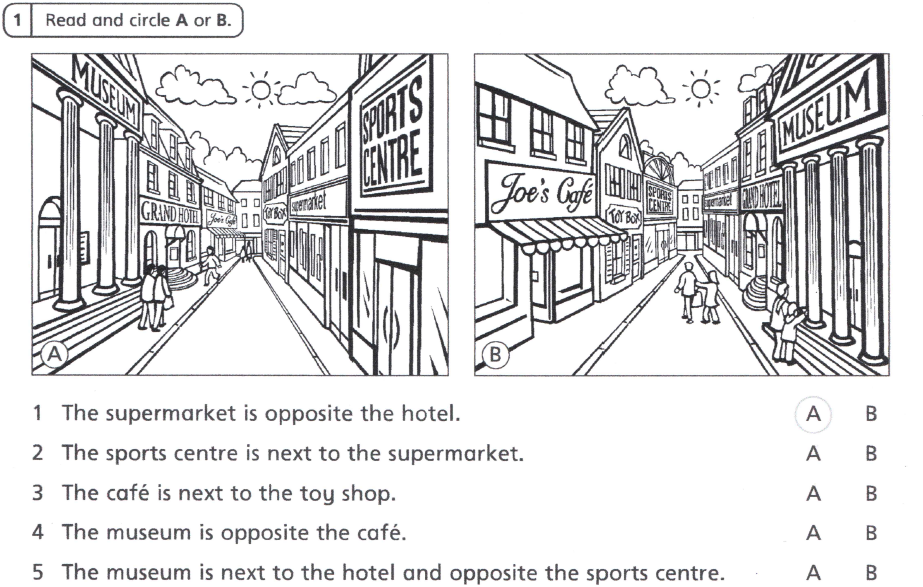                                                                 2- Přečti si instrukce, jak se dostat do muzea a seřaď je do správného pořadí.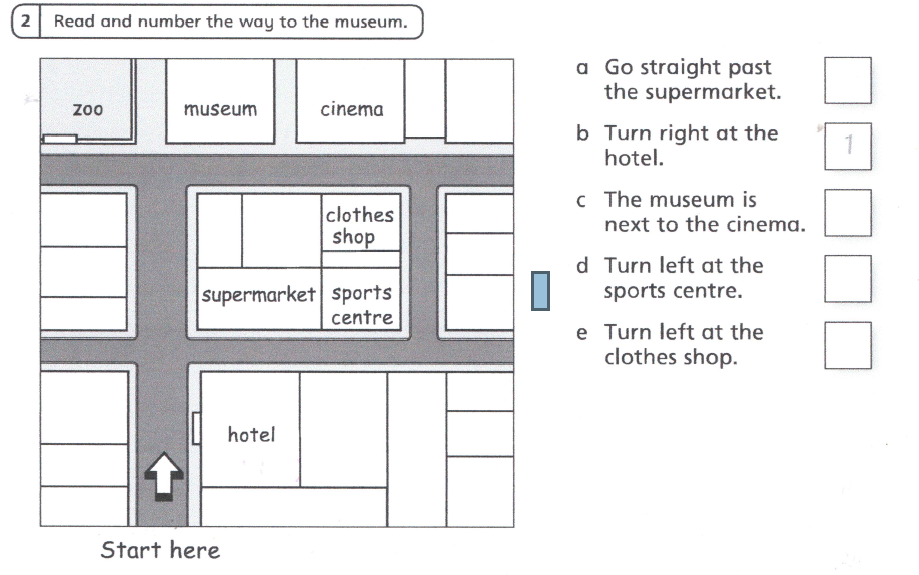 